от 26 ноября 2019 г. № 39-156О согласовании границ муниципального образования Светлогорский сельсовет Туруханского района Красноярского краяВ соответствии с Федеральным законом от 06.10.2003 №131-ФЗ «Об общих принципах организации местного самоуправления в Российской Федерации», руководствуясь статьей 45 Устава Светлогорского сельсовета Туруханского района Красноярского края, Светлогорский сельский Совет депутатов РЕШИЛ:1.  Согласовать измененную (уточненную) границу муниципального образования Светлогорский сельсовет Туруханского района Красноярского края, согласно приложению к настоящему решению.2. Согласовать измененные (уточненные) границы смежного муниципального образования Туруханский район. 2. Контроль за исполнением настоящего решения возложить на Главу Светлогорского сельсовета Кришталюк А.К.3. Решение вступает в силу после его официального опубликования в газете «Светлогорский Вестник».Председатель Светлогорскогосельского Совета депутатов                                                                                    Р.Х. ШариповГлава Светлогорского сельсовета                                                                           А.К Кришталюк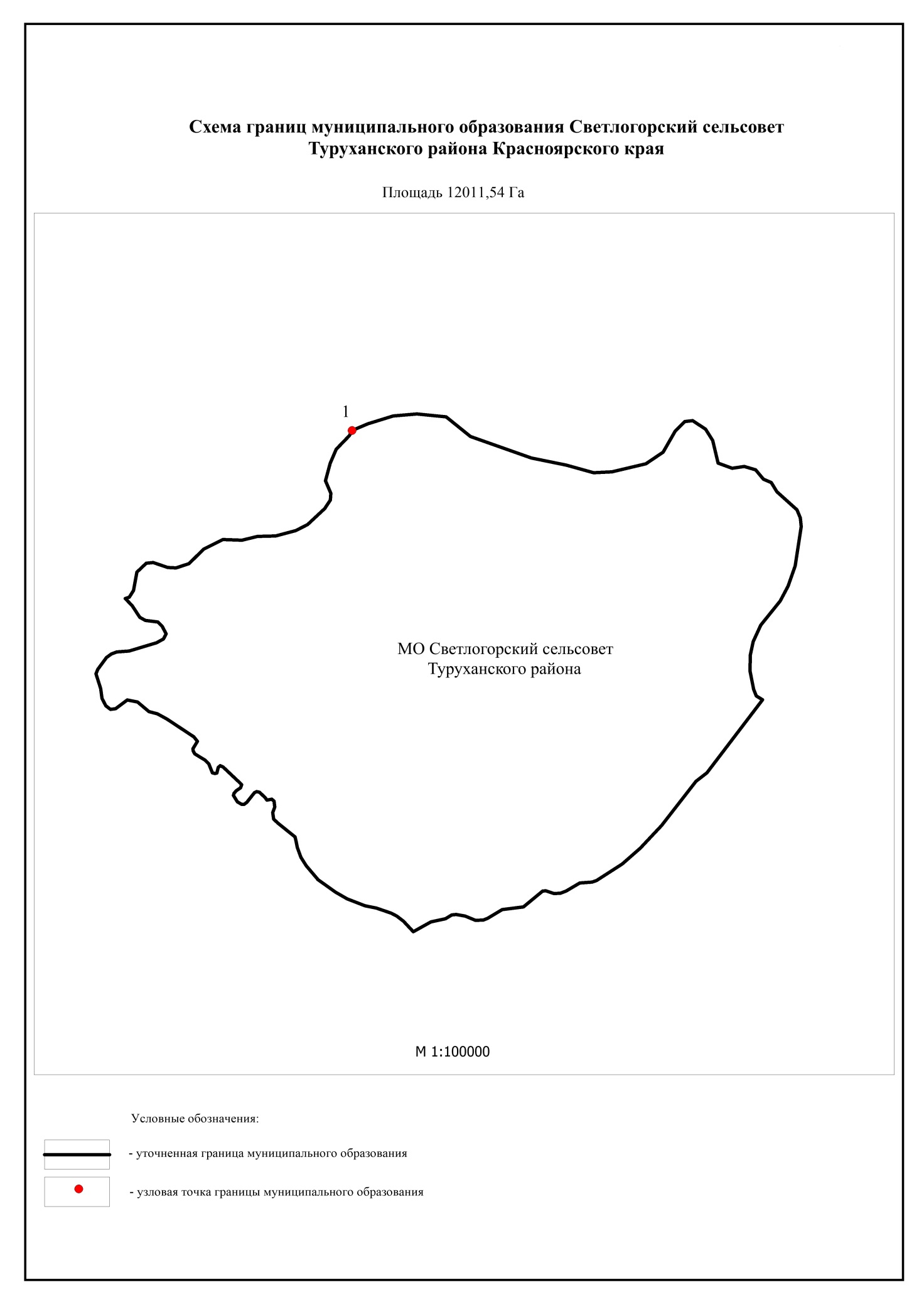 Приложение к Решению Светлогорского сельского Совета депутатов от 26.11.2019 № 39-156